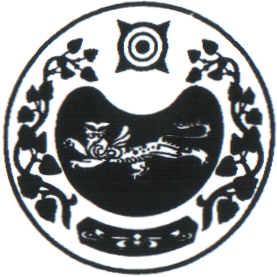 ПОСТАНОВЛЕНИЕ от 18.09.2023 г.                                                                                                     № 62-паал ЧарковО     подготовке       объектов         и населенных     пунктов    к   осенне-зимнему пожароопасному  периоду 2023 -2024   годов    на   территории Чарковского сельсовета	В соответствии с Федеральными законами от 21.12.1994г. № 69 – ФЗ « О пожарной безопасности», от 22.07.2008г. № 123–ФЗ «Технический регламент о требованиях пожарной безопасности», Постановлением Правительства Российской Федерации от 16.09.2020г. № 1479 «Об утверждении Правил противопожарного режима в Российской Федерации», Законом Республики Хакасия от 28.06.2006г. № 34-ЗРХ « О пожарной безопасности», с учетом решения Комиссии по предупреждению чрезвычайных ситуаций и обеспечению пожарной безопасности Республики Хакасия от 12.08.2022 № 17,  руководствуясь Уставом муниципального образования Чарковский сельсовет, администрация Чарковского сельсоветаПОСТАНОВЛЯЕТ:1. Обеспечить:1.1. При получении штормового предупреждения своевременное информирование населения  с использованием всех имеющихся средств оповещения.Контроль за выполнением первичных мер пожарной безопасности в границах населенных пунктов в осенне-зимний пожароопасный период (ответственный: Алексеенко А.А.)2. Организовать и провести:комплексные проверки соответствия территорий поселения требованиям пожарной безопасности, организовать очистку территорий подведомственных организаций и учреждений от мусора и вывоз его в места утилизации, принять меры к приведению в работоспособное состояние источников противопожарного водоснабжения, содержать в исправном состояние дороги и подъезды к зданиям, сооружениям привести в исправное состояние имеющиеся средства пожаротушения; обеспечить устойчивое функционирование средств телефонной связи для сообщения о пожаре в пожарную охрану.разъяснительную работу с гражданами о необходимости очистки дворов, участков, находящихся в собственности и пользовании от мусора и сухой травы.3. Специалисту Чарковского сельсовета Ивановой Н.П.:- организовать распространение среди населения памяток, листовок, о мерах пожарной безопасности, обратить особое внимание на социально неблагополучные и многодетные семьи, одиноко проживающих лиц, лиц с ограниченными возможностями;- обеспечить регулярное информирование населения об обстановке с пожарами, их последствиях и мерах пожарной безопасности в быту;	- организовать учет бесхозных строений, расположенных на подведомственной территории и принять исчерпывающие меры по недопущению в них неконтролируемого доступа.4. Организовать патрулирование с привлечением добровольной пожарной команды, патрульных, патрульно- маневренных и маневренных групп, для проведения мероприятий по предупреждению происшествий и чрезвычайных ситуаций, связанных с пожарами, оперативного реагирования по защите населенных пунктов при угрозе перехода лесных и степных пожаров.5. Совместно с сотрудниками отдела надзорной деятельности и профилактической работы, группы противопожарной профилактики отряда противопожарной службы Республики Хакасия № 10, участковым уполномоченным полиции продолжить проведение подворовых обходов и рейдов, при этом уделить особое внимание качеству и адресности проводимой работы.6. Провести опашку вокруг населенных пунктов: аал Чарков, аал Ах-Хол, аал Бейка, п. Уйбат, п. Майский в целях обеспечения пожарной безопасности. 7. Рекомендовать главам крестьянско-фермерских хозяйств оборудовать места хранения грубых кормов вне населенных пунктов минерализованными полосами и пожарными проездами.8. Настоящее постановление вступает в силу после его официального опубликования (обнародования).И.о. Главы Чарковского сельсовета				Ф.Н. СагатаеваРОССИЯ ФЕДЕРАЦИЯЗЫХАКАС РЕСПУБЛИКАЗЫАFБАН ПИЛТIРI АЙМАFЫЧАРКОВ ААЛНЫН ЧОБIАДМИНИСТРАЦИЯЗЫРОССИЙСКАЯ ФЕДЕРАЦИЯРЕСПУБЛИКА ХАКАСИЯУСТЬ-АБАКАНСКИЙ РАЙОНАДМИНИСТРАЦИЯЧАРКОВСКОГО СЕЛЬСОВЕТА